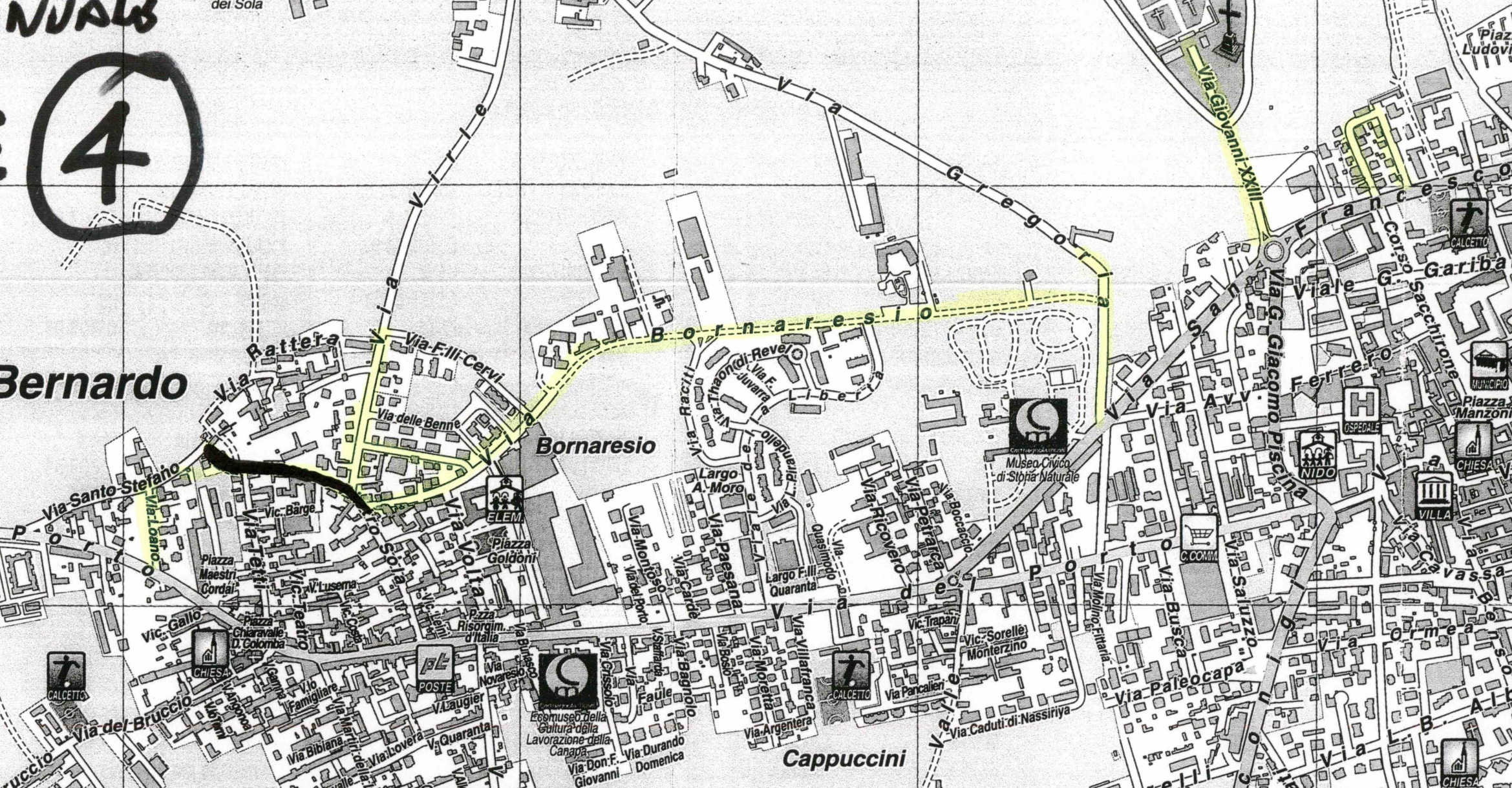 SPAZZAMENTO MANUALEAREA VERDE ZONA 4SPAZZAMENTO MANUALEAREA VERDE ZONA 4SPAZZAMENTO MANUALEAREA VERDE ZONA 4SPAZZAMENTO MANUALEAREA VERDE ZONA 4SPAZZAMENTO MANUALEAREA VERDE ZONA 4SPAZZAMENTO MANUALEAREA VERDE ZONA 426/VERDE Lunghezza ZONA 4Via Bornaresio26/verde           158,13          1,00 Via Bornaresio26/verde           260,95          1,00 Via Bornaresio26/verde           257,15          1,00 Via Bornaresio26/verde           261,39          1,00 Via Bornaresio26/verde           256,67          1,00 Via Bornaresio26/verde           176,56          1,00 Via F. Gallina26/verde           136,81          1,00 Via Giovanni XXIII26/verde             73,29          1,00 Via Giovanni XXIII26/verde           250,69          1,00 Via Gregoria26/verde           247,30          1,00 Via Loano26/verde           127,56          1,00 Via Vinovo26/verde           145,48          1,00 Via Virle26/verde           256,50          1,00 